			Animateur/Animatrice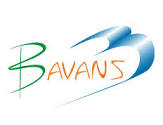 Contrat : CDD de 6 mois Durée hebdomadaire : 30h/semaine Début du contrat : mi-janvierPublic : enfants de 3 - 6 ans Missions- Proposer, suivre et assurer les projets d'activités- Assurer la sécurité physique morale et affective des enfants- Encadrer les enfants sur les différents temps de la journée- Être le garant des règles de vie, du rythme et des besoins de l'enfant- Travailler en équipe et en lien avec la directionNiveau de diplôme- diplôme exigé dans le domaine de l'animation, BAFA BAFD BPJEPS- expérience professionnelle dans le domaine de l'animationProfil Recherché- autonomie, rigueur dynamisme et ponctualité- Capacité à gérer et animer un groupe d’enfants
- Capacité à faire respecter des règles de vie collective
- Aptitude à travailler en équipe
- Savoir rendre compte
Contact enfancejeunesse@bavans.fr